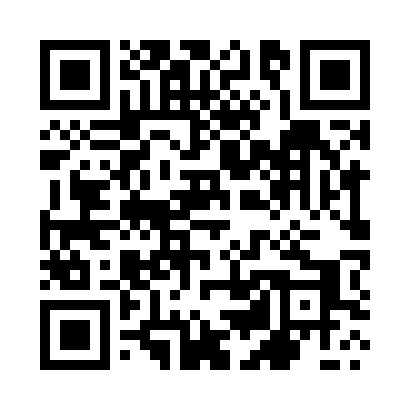 Prayer times for Tobolka Nowa, PolandMon 1 Apr 2024 - Tue 30 Apr 2024High Latitude Method: Angle Based RulePrayer Calculation Method: Muslim World LeagueAsar Calculation Method: HanafiPrayer times provided by https://www.salahtimes.comDateDayFajrSunriseDhuhrAsrMaghribIsha1Mon4:186:2312:545:207:269:242Tue4:156:2112:545:227:289:263Wed4:126:1812:545:237:309:294Thu4:096:1612:535:247:329:315Fri4:056:1312:535:267:349:346Sat4:026:1112:535:277:359:367Sun3:596:0912:525:287:379:398Mon3:566:0612:525:307:399:419Tue3:526:0412:525:317:419:4410Wed3:496:0212:525:327:439:4711Thu3:465:5912:515:337:449:4912Fri3:425:5712:515:357:469:5213Sat3:395:5512:515:367:489:5514Sun3:365:5212:515:377:509:5815Mon3:325:5012:505:387:5210:0016Tue3:295:4812:505:397:5310:0317Wed3:255:4512:505:417:5510:0618Thu3:225:4312:505:427:5710:0919Fri3:185:4112:495:437:5910:1220Sat3:145:3912:495:448:0110:1521Sun3:115:3712:495:458:0310:1822Mon3:075:3412:495:478:0410:2223Tue3:035:3212:495:488:0610:2524Wed2:595:3012:485:498:0810:2825Thu2:555:2812:485:508:1010:3126Fri2:515:2612:485:518:1210:3527Sat2:475:2412:485:528:1310:3828Sun2:435:2212:485:538:1510:4229Mon2:385:1912:485:558:1710:4530Tue2:365:1712:485:568:1910:49